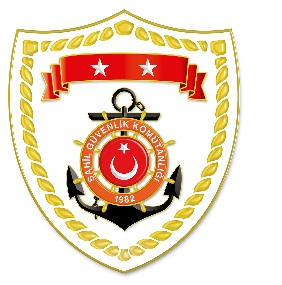 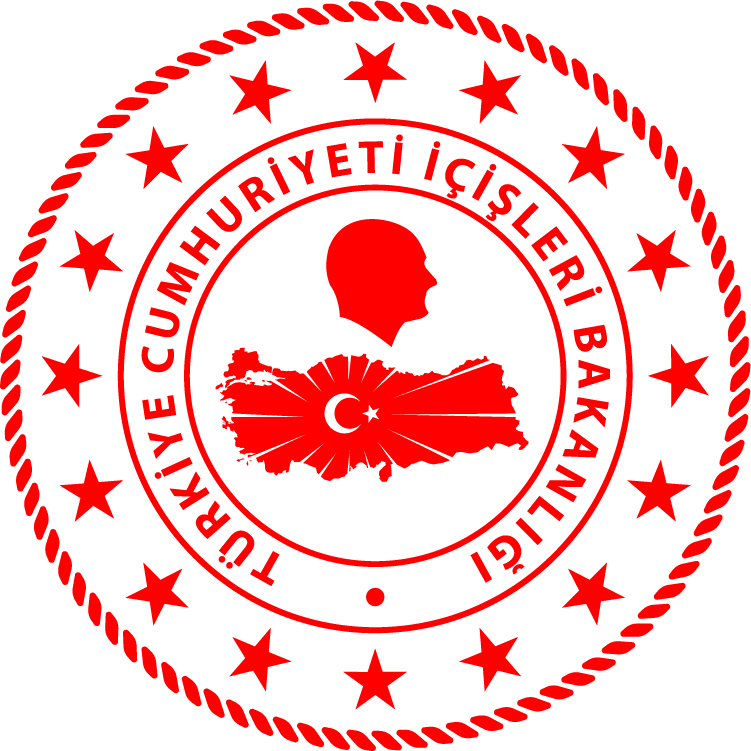 SG Marmara ve Boğazlar Bölge KomutanlığıS.NUTARİHTESPİTUYGULANAN İDARİ PARA CEZASI MİKTARI (TL)CEZANIN KESİLDİĞİİL/İLÇE-MEVKİİAÇIKLAMA120 Haziran 2022Yasak sahada deniz patlıcanı avcılığı yapmak (5 işlem) 13.814YALOVA/ArmutluToplam5 işlemde 13.814 TL para cezası uygulanmıştır.